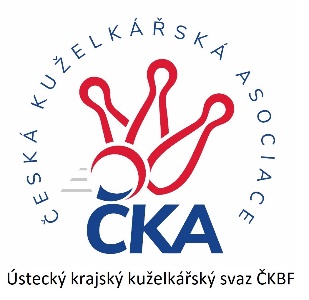       Z P R A V O D A J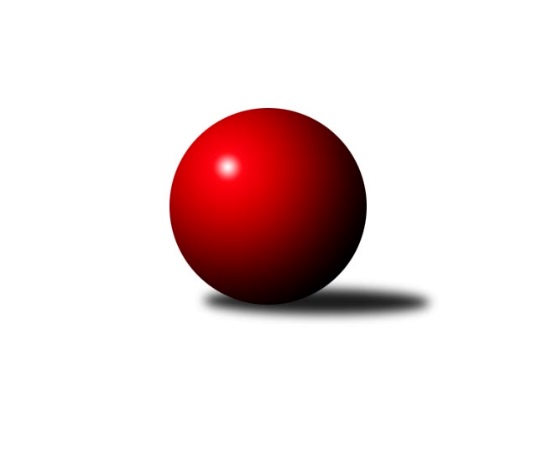 Č.2Ročník 2023/2024	23.9.2023Nejlepšího výkonu v tomto kole: 1690 dosáhlo družstvo: TJ Elektrárny Kadaň COkresní přebor - skupina A 2023/2024Výsledky 2. kolaSouhrnný přehled výsledků:TJ Elektrárny Kadaň C	- TJ VTŽ Chomutov B	5:1	1690:1617	6.0:2.0	21.9.SKK Bílina B	- TJ Lokomotiva Žatec B	3:3	1515:1501	2.0:6.0	22.9.TJ KK Louny B	- TJ Sokol Údlice C	2:4	1646:1661	3.0:5.0	22.9.TJ Sokol Údlice B	- TJ Slovan Vejprty	6:0	1635:1519	7.0:1.0	23.9.Tabulka družstev:	1.	TJ Sokol Údlice B	2	2	0	0	12.0 : 0.0 	13.5 : 2.5 	 1689	4	2.	TJ Elektrárny Kadaň C	2	2	0	0	10.0 : 2.0 	11.0 : 5.0 	 1639	4	3.	TJ Sokol Údlice C	1	1	0	0	4.0 : 2.0 	5.0 : 3.0 	 1661	2	4.	TJ Slovan Vejprty	2	1	0	1	5.0 : 7.0 	7.0 : 9.0 	 1512	2	5.	TJ Lokomotiva Žatec B	1	0	1	0	3.0 : 3.0 	6.0 : 2.0 	 1501	1	6.	SKK Bílina B	2	0	1	1	4.0 : 8.0 	5.0 : 11.0 	 1534	1	7.	TJ KK Louny B	2	0	0	2	3.0 : 9.0 	5.0 : 11.0 	 1488	0	8.	TJ VTŽ Chomutov B	2	0	0	2	1.0 : 11.0 	3.5 : 12.5 	 1586	0Podrobné výsledky kola:	 TJ Elektrárny Kadaň C	1690	5:1	1617	TJ VTŽ Chomutov B	Petr Strnad	 	 192 	 206 		398 	 1:1 	 425 	 	178 	 247		Zbyněk Vytiska	Pavel Nocar ml.	 	 207 	 214 		421 	 2:0 	 399 	 	199 	 200		Lenka Nováková	Jan Zach	 	 227 	 198 		425 	 1:1 	 397 	 	195 	 202		Rudolf Tesařík	Lada Strnadová	 	 234 	 212 		446 	 2:0 	 396 	 	193 	 203		Filip Prokešrozhodčí: Jan ZachNejlepší výkon utkání: 446 - Lada Strnadová	 SKK Bílina B	1515	3:3	1501	TJ Lokomotiva Žatec B	Rudolf Šamaj	 	 225 	 217 		442 	 2:0 	 357 	 	193 	 164		Jan Čermák	Jana Černíková	 	 187 	 168 		355 	 0:2 	 378 	 	193 	 185		Anna Rajtmajerová	Roman Moucha	 	 171 	 195 		366 	 0:2 	 376 	 	176 	 200		Petr Teinzer	Josef Šíma	 	 170 	 182 		352 	 0:2 	 390 	 	203 	 187		Pavel Vacinekrozhodčí: Roman MouchaNejlepší výkon utkání: 442 - Rudolf Šamaj	 TJ KK Louny B	1646	2:4	1661	TJ Sokol Údlice C	Jana Salačová	 	 194 	 200 		394 	 0:2 	 478 	 	249 	 229		Jaroslava Paganiková	Martina Drahošová	 	 193 	 211 		404 	 0:2 	 416 	 	201 	 215		Milan Daniš	Petr Pop	 	 213 	 219 		432 	 2:0 	 357 	 	181 	 176		Michal Janči	Milan Bašta	 	 211 	 205 		416 	 1:1 	 410 	 	193 	 217		Radek Mihalrozhodčí: Miroslav SodomkaNejlepší výkon utkání: 478 - Jaroslava Paganiková	 TJ Sokol Údlice B	1635	6:0	1519	TJ Slovan Vejprty	Jaroslav Verner	 	 210 	 211 		421 	 2:0 	 393 	 	189 	 204		Bohuslav Hoffman	Antonín Šulc	 	 194 	 185 		379 	 2:0 	 356 	 	178 	 178		Milan Lanzendörfer	Eduard Houdek	 	 227 	 180 		407 	 1:1 	 378 	 	196 	 182		Josef Malár	Michal Šlajchrt	 	 225 	 203 		428 	 2:0 	 392 	 	206 	 186		Josef Hudecrozhodčí: Jaroslav HodinářNejlepší výkon utkání: 428 - Michal ŠlajchrtPořadí jednotlivců:	jméno hráče	družstvo	celkem	plné	dorážka	chyby	poměr kuž.	Maximum	1.	Jaroslava Paganiková 	TJ Sokol Údlice C	478.00	312.0	166.0	4.0	1/1	(478)	2.	Jaroslav Verner 	TJ Sokol Údlice B	466.50	320.0	146.5	2.5	2/2	(512)	3.	Rudolf Šamaj 	SKK Bílina B	442.00	294.0	148.0	4.0	1/1	(442)	4.	Zbyněk Vytiska 	TJ VTŽ Chomutov B	431.00	300.0	131.0	3.0	2/2	(437)	5.	Lada Strnadová 	TJ Elektrárny Kadaň C	430.50	296.5	134.0	6.5	2/2	(446)	6.	Jan Zach 	TJ Elektrárny Kadaň C	424.00	308.5	115.5	9.0	2/2	(425)	7.	Michal Šlajchrt 	TJ Sokol Údlice B	418.50	292.5	126.0	11.0	2/2	(428)	8.	Milan Daniš 	TJ Sokol Údlice C	416.00	283.0	133.0	11.0	1/1	(416)	9.	Radek Mihal 	TJ Sokol Údlice C	410.00	289.0	121.0	11.0	1/1	(410)	10.	Petr Strnad 	TJ Elektrárny Kadaň C	401.00	270.0	131.0	9.0	2/2	(404)	11.	Rudolf Tesařík 	TJ VTŽ Chomutov B	394.50	278.0	116.5	11.0	2/2	(397)	12.	Jana Salačová 	TJ KK Louny B	392.50	280.0	112.5	11.5	2/2	(394)	13.	Pavel Vacinek 	TJ Lokomotiva Žatec B	390.00	266.0	124.0	10.0	1/1	(390)	14.	Josef Hudec 	TJ Slovan Vejprty	390.00	272.5	117.5	7.5	2/2	(392)	15.	Roman Moucha 	SKK Bílina B	388.50	273.0	115.5	7.5	1/1	(411)	16.	Miroslav Šaněk 	SKK Bílina B	388.00	268.0	120.0	10.0	1/1	(388)	17.	Pavel Nocar  ml.	TJ Elektrárny Kadaň C	383.00	268.0	115.0	11.0	2/2	(421)	18.	Bohuslav Hoffman 	TJ Slovan Vejprty	381.00	280.5	100.5	16.0	2/2	(393)	19.	Anna Rajtmajerová 	TJ Lokomotiva Žatec B	378.00	267.0	111.0	14.0	1/1	(378)	20.	Milan Lanzendörfer 	TJ Slovan Vejprty	376.50	271.0	105.5	12.0	2/2	(397)	21.	Petr Teinzer 	TJ Lokomotiva Žatec B	376.00	260.0	116.0	8.0	1/1	(376)	22.	Jan Štefl 	SKK Bílina B	374.00	269.0	105.0	9.0	1/1	(374)	23.	Josef Šíma 	SKK Bílina B	365.50	260.5	105.0	8.5	1/1	(379)	24.	Josef Malár 	TJ Slovan Vejprty	364.00	269.0	95.0	15.5	2/2	(378)	25.	Michal Janči 	TJ Sokol Údlice C	357.00	270.0	87.0	18.0	1/1	(357)	26.	Jan Čermák 	TJ Lokomotiva Žatec B	357.00	278.0	79.0	15.0	1/1	(357)	27.	Jana Černíková 	SKK Bílina B	355.00	263.0	92.0	15.0	1/1	(355)	28.	Martina Drahošová 	TJ KK Louny B	352.50	257.0	95.5	17.5	2/2	(404)		Petr Pop 	TJ KK Louny B	432.00	307.0	125.0	5.0	1/2	(432)		Milan Bašta 	TJ KK Louny B	416.00	287.0	129.0	9.0	1/2	(416)		Jaroslav Hodinář 	TJ Sokol Údlice B	414.00	283.0	131.0	7.0	1/2	(414)		Emil Campr 	TJ Sokol Údlice B	408.00	291.0	117.0	4.0	1/2	(408)		Eduard Houdek 	TJ Sokol Údlice B	407.00	296.0	111.0	12.0	1/2	(407)		Lenka Nováková 	TJ VTŽ Chomutov B	399.00	285.0	114.0	11.0	1/2	(399)		Filip Prokeš 	TJ VTŽ Chomutov B	396.00	281.0	115.0	10.0	1/2	(396)		Milan Šmejkal 	TJ VTŽ Chomutov B	385.00	276.0	109.0	7.0	1/2	(385)		Antonín Šulc 	TJ Sokol Údlice B	379.00	284.0	95.0	11.0	1/2	(379)		Veronika Šílová 	TJ KK Louny B	351.00	265.0	86.0	14.0	1/2	(351)		Jitka Váňová 	TJ VTŽ Chomutov B	341.00	259.0	82.0	21.0	1/2	(341)		Ladislav Kandr 	TJ KK Louny B	287.00	235.0	52.0	35.0	1/2	(287)Sportovně technické informace:Starty náhradníků:registrační číslo	jméno a příjmení 	datum startu 	družstvo	číslo startu
Hráči dopsaní na soupisku:registrační číslo	jméno a příjmení 	datum startu 	družstvo	25725	Anna Rajtmajerová	22.09.2023	TJ Lokomotiva Žatec B	Program dalšího kola:3. kolo29.9.2023	pá	17:00	SKK Bílina B - TJ KK Louny B	30.9.2023	so	9:00	TJ VTŽ Chomutov B - TJ Lokomotiva Žatec B	30.9.2023	so	9:00	TJ Slovan Vejprty - TJ Sokol Údlice C	30.9.2023	so	14:30	TJ Sokol Údlice B - TJ Elektrárny Kadaň C	Nejlepší šestka kola - absolutněNejlepší šestka kola - absolutněNejlepší šestka kola - absolutněNejlepší šestka kola - absolutněNejlepší šestka kola - dle průměru kuželenNejlepší šestka kola - dle průměru kuželenNejlepší šestka kola - dle průměru kuželenNejlepší šestka kola - dle průměru kuželenNejlepší šestka kola - dle průměru kuželenPočetJménoNázev týmuVýkonPočetJménoNázev týmuPrůměr (%)Výkon1xJaroslava PaganikováÚdlice C4781xJaroslava PaganikováÚdlice C119.374782xLada StrnadováEl. Kadaň C4461xRudolf ŠamajBílina B114.144421xRudolf ŠamajBílina B4421xMichal ŠlajchrtÚdlice B111.374281xPetr PopKK Louny B4322xLada StrnadováEl. Kadaň C109.94461xMichal ŠlajchrtÚdlice B4282xJaroslav VernerÚdlice B109.554212xZbyněk VytiskaChomutov B4251xPetr PopKK Louny B107.89432